Name/Logo der SchuleName/Logo der SchuleName/Logo der SchuleBetriebsanweisungFür das Arbeiten mitBacköfenRaumverantwortlich Raumverantwortlich Raumverantwortlich Gefahren für Mensch und UmweltGefahren für Mensch und UmweltGefahren für Mensch und UmweltGefahren für Mensch und UmweltGefahren für Mensch und UmweltGefahren für Mensch und UmweltGefahren für Mensch und Umwelt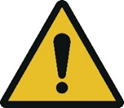 Gefahr durch den heißen Luftschwall oder heißen Wasserdampf beim Öffnen der Tür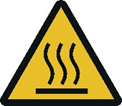 Gefahren durch heiße Metallteile des BackofensGefahr durch die eingesetzte Heizenergie bzw. elektrischer StromGefahr durch den heißen Luftschwall oder heißen Wasserdampf beim Öffnen der TürGefahren durch heiße Metallteile des BackofensGefahr durch die eingesetzte Heizenergie bzw. elektrischer StromGefahr durch den heißen Luftschwall oder heißen Wasserdampf beim Öffnen der TürGefahren durch heiße Metallteile des BackofensGefahr durch die eingesetzte Heizenergie bzw. elektrischer StromGefahr durch den heißen Luftschwall oder heißen Wasserdampf beim Öffnen der TürGefahren durch heiße Metallteile des BackofensGefahr durch die eingesetzte Heizenergie bzw. elektrischer StromGefahr durch den heißen Luftschwall oder heißen Wasserdampf beim Öffnen der TürGefahren durch heiße Metallteile des BackofensGefahr durch die eingesetzte Heizenergie bzw. elektrischer StromSchutzmaßnahmen und VerhaltensregelnSchutzmaßnahmen und VerhaltensregelnSchutzmaßnahmen und VerhaltensregelnSchutzmaßnahmen und VerhaltensregelnSchutzmaßnahmen und VerhaltensregelnSchutzmaßnahmen und VerhaltensregelnSchutzmaßnahmen und Verhaltensregeln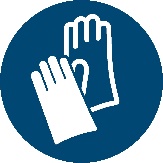 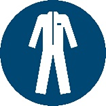 Vor erstmaliger Benutzung des Backofens ist die Gebrauchsanweisung des Herstellers zu lesenBeim Betrieb sind die Angaben des Herstellers zu beachten.Die Geräte dürfen nur an Elektroanlagen mit FI- Schutzeinrichtung betrieben werden.Ggf. Arbeitskleidung (Kittel oder Schürze) tragen.Bei Arbeiten am heißen Backofen Topflappen oder geeignete Handschuhe benutzen.Im Backofen grundsätzlich keine Gegenstände aufbewahren, die bei unbeabsichtigtem Einschalten eine Gefahr bringen.Vor erstmaliger Benutzung des Backofens ist die Gebrauchsanweisung des Herstellers zu lesenBeim Betrieb sind die Angaben des Herstellers zu beachten.Die Geräte dürfen nur an Elektroanlagen mit FI- Schutzeinrichtung betrieben werden.Ggf. Arbeitskleidung (Kittel oder Schürze) tragen.Bei Arbeiten am heißen Backofen Topflappen oder geeignete Handschuhe benutzen.Im Backofen grundsätzlich keine Gegenstände aufbewahren, die bei unbeabsichtigtem Einschalten eine Gefahr bringen.Vor erstmaliger Benutzung des Backofens ist die Gebrauchsanweisung des Herstellers zu lesenBeim Betrieb sind die Angaben des Herstellers zu beachten.Die Geräte dürfen nur an Elektroanlagen mit FI- Schutzeinrichtung betrieben werden.Ggf. Arbeitskleidung (Kittel oder Schürze) tragen.Bei Arbeiten am heißen Backofen Topflappen oder geeignete Handschuhe benutzen.Im Backofen grundsätzlich keine Gegenstände aufbewahren, die bei unbeabsichtigtem Einschalten eine Gefahr bringen.Vor erstmaliger Benutzung des Backofens ist die Gebrauchsanweisung des Herstellers zu lesenBeim Betrieb sind die Angaben des Herstellers zu beachten.Die Geräte dürfen nur an Elektroanlagen mit FI- Schutzeinrichtung betrieben werden.Ggf. Arbeitskleidung (Kittel oder Schürze) tragen.Bei Arbeiten am heißen Backofen Topflappen oder geeignete Handschuhe benutzen.Im Backofen grundsätzlich keine Gegenstände aufbewahren, die bei unbeabsichtigtem Einschalten eine Gefahr bringen.Verhalten bei Störungen und im GefahrenfallVerhalten bei Störungen und im GefahrenfallVerhalten bei Störungen und im GefahrenfallVerhalten bei Störungen und im GefahrenfallVerhalten bei Störungen und im GefahrenfallVerhalten bei Störungen und im GefahrenfallVerhalten bei Störungen und im Gefahrenfall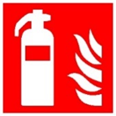 Bei Schäden Ausschalten und Lehrer informierenSchäden nur vom Fachmann beseitigen lassenIm Brandfall Löschversuch unternehmenBei Schäden Ausschalten und Lehrer informierenSchäden nur vom Fachmann beseitigen lassenIm Brandfall Löschversuch unternehmenBei Schäden Ausschalten und Lehrer informierenSchäden nur vom Fachmann beseitigen lassenIm Brandfall Löschversuch unternehmenBei Schäden Ausschalten und Lehrer informierenSchäden nur vom Fachmann beseitigen lassenIm Brandfall Löschversuch unternehmenErste HilfeErste HilfeErste HilfeErste HilfeErste HilfeErste HilfeErste Hilfe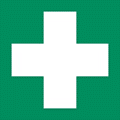 Den Lehrer (Ersthelfer) informieren (siehe Alarmplan) Verletzungen sofort versorgenEintragung in das Verbandbuch vornehmen      Notruf: (0)112					Krankentransport:  (0)19222Den Lehrer (Ersthelfer) informieren (siehe Alarmplan) Verletzungen sofort versorgenEintragung in das Verbandbuch vornehmen      Notruf: (0)112					Krankentransport:  (0)19222Den Lehrer (Ersthelfer) informieren (siehe Alarmplan) Verletzungen sofort versorgenEintragung in das Verbandbuch vornehmen      Notruf: (0)112					Krankentransport:  (0)19222Den Lehrer (Ersthelfer) informieren (siehe Alarmplan) Verletzungen sofort versorgenEintragung in das Verbandbuch vornehmen      Notruf: (0)112					Krankentransport:  (0)19222Instandhaltung, EntsorgungInstandhaltung, EntsorgungInstandhaltung, EntsorgungInstandhaltung, EntsorgungInstandhaltung, EntsorgungInstandhaltung, EntsorgungInstandhaltung, EntsorgungMängel sind umgehend dem Lehrer bzw. Vorgesetzten zu meldenInstandsetzung nur durch beauftragte und unterwiesene PersonenE- Check alle 4 Jahre durch eine ElektrofachkraftMängel sind umgehend dem Lehrer bzw. Vorgesetzten zu meldenInstandsetzung nur durch beauftragte und unterwiesene PersonenE- Check alle 4 Jahre durch eine ElektrofachkraftMängel sind umgehend dem Lehrer bzw. Vorgesetzten zu meldenInstandsetzung nur durch beauftragte und unterwiesene PersonenE- Check alle 4 Jahre durch eine ElektrofachkraftMängel sind umgehend dem Lehrer bzw. Vorgesetzten zu meldenInstandsetzung nur durch beauftragte und unterwiesene PersonenE- Check alle 4 Jahre durch eine ElektrofachkraftFreigabe:Bearbeitung:21. April 2021Freigabe:SchulleitungBearbeitung:21. April 2021